Р А С П О Р Я Ж Е Н И Еот 25.04.2024   № 897-рг. МайкопО прекращении движения транспорта в г. МайкопеВ связи с прибытием туристического поезда «Жемчужина Кавказа» 
по маршруту Москва-Майкоп-Владикваказ-Грозный-Махачкала-Дербент-Нальчик-Москва и необходимостью обеспечения движения туристических автобусов: 1. Прекратить движение транспорта 28.04.2024 в период с 8.00 часов до 9.00 часов и с 20.00 часов до 21.00 часа в г. Майкопе на территории Привокзальной площади.2. Рекомендовать Отделу ГИБДД ОМВД России по г. Майкопу      (В.А. Загайко) обеспечить безопасность дорожного движения на участке улично-дорожной сети, указанном в пункте 1 настоящего распоряжения.3. Разместить настоящее распоряжение на официальном сайте Администрации муниципального образования «Город Майкоп».4. Настоящее распоряжение вступает в силу со дня его подписания.Глава муниципального образования «Город Майкоп»                                                                      Г.А. Митрофанов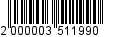 Администрация муниципального 
образования «Город Майкоп»Республики Адыгея 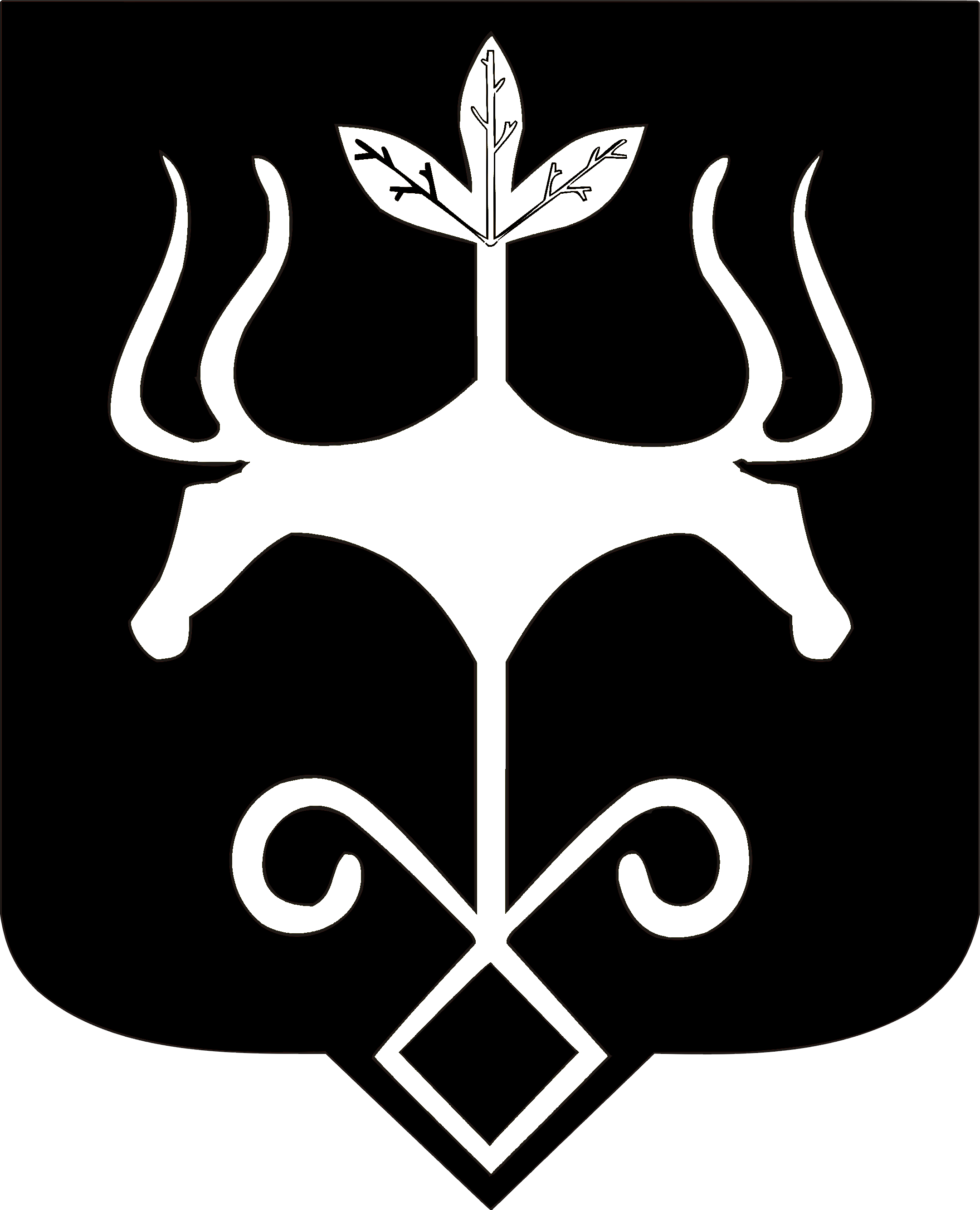 Адыгэ Республикэммуниципальнэ образованиеу 
«Къалэу Мыекъуапэ» и Администрацие